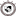 VOLUNTEER APPLICATION FORMPosition Applied for:[PLEASE NOTE THAT ALL VOLUNTEER INFORMATION IS KEPT CONFIDENTIAL]PERSONAL INFORMATIONPERSONAL INFORMATIONPERSONAL INFORMATIONPERSONAL INFORMATIONPERSONAL INFORMATIONPERSONAL INFORMATIONPERSONAL INFORMATIONPERSONAL INFORMATIONSURNAME:FIRST NAME(S):FIRST NAME(S):ADDRESS:ADDRESS:TOWN:POSTCODE:POSTCODE:POSTCODE:EMAIL:DATE OF BIRTH:DATE OF BIRTH:DATE OF BIRTH:TELEPHONE NUMBER (DAY):TELEPHONE NUMBER(EVENING):TELEPHONE NUMBER(EVENING):TELEPHONE NUMBER(EVENING):QUALIFICATIONSQUALIFICATIONSQUALIFICATIONSQUALIFICATIONSQUALIFICATIONSQUALIFICATIONSQUALIFICATIONSQUALIFICATIONSQUALIFICATIONQUALIFICATIONINSTITUTEINSTITUTEGRADEGRADEGRADEDATEEXPERIENCES, SKILLS AND HOBBIESPLEASE STATE PREVIOUS/CURRENT WORK OR VOLUNTARY EXPEREINCE:DO YOU HAVE ANY SKILLS THAT COULD BE USED IN OTHER VOLUNTARY ROLES EG, LANGUAGES, COMPUTER LITERACY ETC?WHAT HAVE YOU MOST ENJOYED ABOUT YOUR PREVIOUS VOLUNTARY WORK, STUDIES OR EMPLOYMENT?WHAT ARE YOUR INTERESTS OR HOBBIES?PREFERENCESPREFERENCESPREFERENCESPREFERENCESPREFERENCESPREFERENCESPREFERENCESWHAT VOLUNTARY WORK ARE YOU INTERESTED IN?WHAT VOLUNTARY WORK ARE YOU INTERESTED IN?WHAT VOLUNTARY WORK ARE YOU INTERESTED IN?WHAT VOLUNTARY WORK ARE YOU INTERESTED IN?WHAT VOLUNTARY WORK ARE YOU INTERESTED IN?WHAT VOLUNTARY WORK ARE YOU INTERESTED IN?WHAT VOLUNTARY WORK ARE YOU INTERESTED IN?ADMINISTRATION:CLERICAL:FUNDRAISINGFUNDRAISINGCLIMATE CHANGEENERGY EFFIEICNEY RELATED PROJECTCOMMUNITY GROUPS:RESEARCHRESEARCHLAW/CASEWORK:SOCIAL EVENTS:SUPPORT GROUPS:YOUTH GROUPS:EQUALITY ENGAGEMENT:GRAPHIC DESIGN:HERRITAGE WORK:                                                           OTHER – PLEASE  SPECIFY:HERRITAGE WORK:                                                           OTHER – PLEASE  SPECIFY:HERRITAGE WORK:                                                           OTHER – PLEASE  SPECIFY:HERRITAGE WORK:                                                           OTHER – PLEASE  SPECIFY:HERRITAGE WORK:                                                           OTHER – PLEASE  SPECIFY:HERRITAGE WORK:                                                           OTHER – PLEASE  SPECIFY:FURTHER INFORMATIONFURTHER INFORMATIONFURTHER INFORMATIONFURTHER INFORMATIONFURTHER INFORMATIONFURTHER INFORMATIONPLEASE SAY IN A FEW WORDS WHY YOU WOULD LIKE TO BE A VOLUNTEER.  WHAT WOULD YOU LIKE TO GET OUT OF YOUR VOLUNTARY WORK?PLEASE SAY IN A FEW WORDS WHY YOU WOULD LIKE TO BE A VOLUNTEER.  WHAT WOULD YOU LIKE TO GET OUT OF YOUR VOLUNTARY WORK?PLEASE SAY IN A FEW WORDS WHY YOU WOULD LIKE TO BE A VOLUNTEER.  WHAT WOULD YOU LIKE TO GET OUT OF YOUR VOLUNTARY WORK?PLEASE SAY IN A FEW WORDS WHY YOU WOULD LIKE TO BE A VOLUNTEER.  WHAT WOULD YOU LIKE TO GET OUT OF YOUR VOLUNTARY WORK?PLEASE SAY IN A FEW WORDS WHY YOU WOULD LIKE TO BE A VOLUNTEER.  WHAT WOULD YOU LIKE TO GET OUT OF YOUR VOLUNTARY WORK?PLEASE SAY IN A FEW WORDS WHY YOU WOULD LIKE TO BE A VOLUNTEER.  WHAT WOULD YOU LIKE TO GET OUT OF YOUR VOLUNTARY WORK?IS THERE ANYTHING IN YOUR HEALTH, EITHER NOW OR IN THE PAST, WHICH YOU FEEL WE SHOULD BE AWARE OF?  DO YOU HAVE ANY OTHER SPECIAL NEEDS EG, WHEELCHAIR ACCESS, †-LOOP, MATERIAL IN LARGE PRINT OR TAPE?IS THERE ANYTHING IN YOUR HEALTH, EITHER NOW OR IN THE PAST, WHICH YOU FEEL WE SHOULD BE AWARE OF?  DO YOU HAVE ANY OTHER SPECIAL NEEDS EG, WHEELCHAIR ACCESS, †-LOOP, MATERIAL IN LARGE PRINT OR TAPE?IS THERE ANYTHING IN YOUR HEALTH, EITHER NOW OR IN THE PAST, WHICH YOU FEEL WE SHOULD BE AWARE OF?  DO YOU HAVE ANY OTHER SPECIAL NEEDS EG, WHEELCHAIR ACCESS, †-LOOP, MATERIAL IN LARGE PRINT OR TAPE?IS THERE ANYTHING IN YOUR HEALTH, EITHER NOW OR IN THE PAST, WHICH YOU FEEL WE SHOULD BE AWARE OF?  DO YOU HAVE ANY OTHER SPECIAL NEEDS EG, WHEELCHAIR ACCESS, †-LOOP, MATERIAL IN LARGE PRINT OR TAPE?IS THERE ANYTHING IN YOUR HEALTH, EITHER NOW OR IN THE PAST, WHICH YOU FEEL WE SHOULD BE AWARE OF?  DO YOU HAVE ANY OTHER SPECIAL NEEDS EG, WHEELCHAIR ACCESS, †-LOOP, MATERIAL IN LARGE PRINT OR TAPE?IS THERE ANYTHING IN YOUR HEALTH, EITHER NOW OR IN THE PAST, WHICH YOU FEEL WE SHOULD BE AWARE OF?  DO YOU HAVE ANY OTHER SPECIAL NEEDS EG, WHEELCHAIR ACCESS, †-LOOP, MATERIAL IN LARGE PRINT OR TAPE?HOW DID YOU HEAR ABOUT VOLUNTEERING WITH ELREC?HOW DID YOU HEAR ABOUT VOLUNTEERING WITH ELREC?HOW DID YOU HEAR ABOUT VOLUNTEERING WITH ELREC?HOW DID YOU HEAR ABOUT VOLUNTEERING WITH ELREC?HOW DID YOU HEAR ABOUT VOLUNTEERING WITH ELREC?HOW DID YOU HEAR ABOUT VOLUNTEERING WITH ELREC?VOLUNTEER CENTRE: PREVIOUS KNOWLEDGE:WORD OF MOUTH:                                                                                                        OTHER – PLEASE SPECIFY:                                                                                                        OTHER – PLEASE SPECIFY:                                                                                                        OTHER – PLEASE SPECIFY:                                                                                                        OTHER – PLEASE SPECIFY:                                                                                                        OTHER – PLEASE SPECIFY:IF YOU KNOW ANY FOREIGN LANGUAGES WOULD YOU BE WILLING TO TRANSLATE FOR OUR CLIENTS IF THE NEED ARISES?IF YOU KNOW ANY FOREIGN LANGUAGES WOULD YOU BE WILLING TO TRANSLATE FOR OUR CLIENTS IF THE NEED ARISES?IF YOU KNOW ANY FOREIGN LANGUAGES WOULD YOU BE WILLING TO TRANSLATE FOR OUR CLIENTS IF THE NEED ARISES?IF YOU KNOW ANY FOREIGN LANGUAGES WOULD YOU BE WILLING TO TRANSLATE FOR OUR CLIENTS IF THE NEED ARISES?IF YOU KNOW ANY FOREIGN LANGUAGES WOULD YOU BE WILLING TO TRANSLATE FOR OUR CLIENTS IF THE NEED ARISES?IF YOU KNOW ANY FOREIGN LANGUAGES WOULD YOU BE WILLING TO TRANSLATE FOR OUR CLIENTS IF THE NEED ARISES?THE REHABILITATION OF OFFENDERS ACT 1974 – UNDER THE REHABILITATION OF OFFENDERS ACT 1974 YOU ARE NOT ENTITLED TO WITHHOLD INFORMATION ABOUT CRIMINAL CONVICTIONS WHICH ARE “SPENT” UNDER THE SAID ACT.  HOWEVER, DEPENDING ON THE NATURE OF THE OFFENCE, THIS MAY NOT NECESSARILY PREVENT YOU UNDERTAKING CERTAIN VOLUNTARY ACTIVITIES.  PLEASE PROVIDE DETAILS OF ANY CRIMINAL CONVICTIONS AGAINST YOU:THE REHABILITATION OF OFFENDERS ACT 1974 – UNDER THE REHABILITATION OF OFFENDERS ACT 1974 YOU ARE NOT ENTITLED TO WITHHOLD INFORMATION ABOUT CRIMINAL CONVICTIONS WHICH ARE “SPENT” UNDER THE SAID ACT.  HOWEVER, DEPENDING ON THE NATURE OF THE OFFENCE, THIS MAY NOT NECESSARILY PREVENT YOU UNDERTAKING CERTAIN VOLUNTARY ACTIVITIES.  PLEASE PROVIDE DETAILS OF ANY CRIMINAL CONVICTIONS AGAINST YOU:THE REHABILITATION OF OFFENDERS ACT 1974 – UNDER THE REHABILITATION OF OFFENDERS ACT 1974 YOU ARE NOT ENTITLED TO WITHHOLD INFORMATION ABOUT CRIMINAL CONVICTIONS WHICH ARE “SPENT” UNDER THE SAID ACT.  HOWEVER, DEPENDING ON THE NATURE OF THE OFFENCE, THIS MAY NOT NECESSARILY PREVENT YOU UNDERTAKING CERTAIN VOLUNTARY ACTIVITIES.  PLEASE PROVIDE DETAILS OF ANY CRIMINAL CONVICTIONS AGAINST YOU:THE REHABILITATION OF OFFENDERS ACT 1974 – UNDER THE REHABILITATION OF OFFENDERS ACT 1974 YOU ARE NOT ENTITLED TO WITHHOLD INFORMATION ABOUT CRIMINAL CONVICTIONS WHICH ARE “SPENT” UNDER THE SAID ACT.  HOWEVER, DEPENDING ON THE NATURE OF THE OFFENCE, THIS MAY NOT NECESSARILY PREVENT YOU UNDERTAKING CERTAIN VOLUNTARY ACTIVITIES.  PLEASE PROVIDE DETAILS OF ANY CRIMINAL CONVICTIONS AGAINST YOU:THE REHABILITATION OF OFFENDERS ACT 1974 – UNDER THE REHABILITATION OF OFFENDERS ACT 1974 YOU ARE NOT ENTITLED TO WITHHOLD INFORMATION ABOUT CRIMINAL CONVICTIONS WHICH ARE “SPENT” UNDER THE SAID ACT.  HOWEVER, DEPENDING ON THE NATURE OF THE OFFENCE, THIS MAY NOT NECESSARILY PREVENT YOU UNDERTAKING CERTAIN VOLUNTARY ACTIVITIES.  PLEASE PROVIDE DETAILS OF ANY CRIMINAL CONVICTIONS AGAINST YOU:THE REHABILITATION OF OFFENDERS ACT 1974 – UNDER THE REHABILITATION OF OFFENDERS ACT 1974 YOU ARE NOT ENTITLED TO WITHHOLD INFORMATION ABOUT CRIMINAL CONVICTIONS WHICH ARE “SPENT” UNDER THE SAID ACT.  HOWEVER, DEPENDING ON THE NATURE OF THE OFFENCE, THIS MAY NOT NECESSARILY PREVENT YOU UNDERTAKING CERTAIN VOLUNTARY ACTIVITIES.  PLEASE PROVIDE DETAILS OF ANY CRIMINAL CONVICTIONS AGAINST YOU:REFERENCESPLEASE PROVIDE DETAILS OF TWO PEOPLE (NOT RELATIVES) WHO ARE WILLING TO ACT AS REFEREES.  THEY SHOULD HAVE KNOWN YOU FOR AT LEAST THREE YEARSREFERENCESPLEASE PROVIDE DETAILS OF TWO PEOPLE (NOT RELATIVES) WHO ARE WILLING TO ACT AS REFEREES.  THEY SHOULD HAVE KNOWN YOU FOR AT LEAST THREE YEARSREFERENCESPLEASE PROVIDE DETAILS OF TWO PEOPLE (NOT RELATIVES) WHO ARE WILLING TO ACT AS REFEREES.  THEY SHOULD HAVE KNOWN YOU FOR AT LEAST THREE YEARSREFERENCE 1REFERENCE 2NAMEDESIGNATIONORGANISATIONADDRESSTOWNPOSTCODETELEPHONE NUMBEREMAIL ADDRESSNAME:SIGNATURE:DATE: